附件1龙华区委党校招聘工作人员报名登记表姓　名性别性别出生年月出生年月出生年月出生年月贴近期大一寸彩色证件相片贴近期大一寸彩色证件相片贴近期大一寸彩色证件相片贴近期大一寸彩色证件相片籍　贯民族民族参加工作时间参加工作时间参加工作时间参加工作时间贴近期大一寸彩色证件相片贴近期大一寸彩色证件相片贴近期大一寸彩色证件相片贴近期大一寸彩色证件相片政治面貌参加党派时间参加党派时间参加党派时间参加党派时间贴近期大一寸彩色证件相片贴近期大一寸彩色证件相片贴近期大一寸彩色证件相片贴近期大一寸彩色证件相片工作单位及职务贴近期大一寸彩色证件相片贴近期大一寸彩色证件相片贴近期大一寸彩色证件相片贴近期大一寸彩色证件相片任现职时间 年    月 年    月 年    月 年    月 年    月 年    月任现职级时间任现职级时间任现职级时间任现职级时间任现职级时间任现职级时间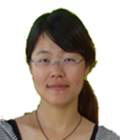 年   月    年   月    年   月    贴近期大一寸彩色证件相片贴近期大一寸彩色证件相片贴近期大一寸彩色证件相片贴近期大一寸彩色证件相片学  历学  位学  位学  位学  位职  称职  称职  称毕业院校身高联系电话通讯地址身份证号码大学本科及以上学习经历大学本科及以上学习经历大学本科及以上学习经历大学本科及以上学习经历大学本科及以上学习经历大学本科及以上学习经历大学本科及以上学习经历大学本科及以上学习经历大学本科及以上学习经历大学本科及以上学习经历大学本科及以上学习经历大学本科及以上学习经历大学本科及以上学习经历大学本科及以上学习经历大学本科及以上学习经历大学本科及以上学习经历大学本科及以上学习经历大学本科及以上学习经历大学本科及以上学习经历大学本科及以上学习经历起止年月起止年月起止年月毕业院校毕业院校毕业院校毕业院校毕业院校毕业院校毕业院校毕业院校所学专业所学专业所学专业学制及学习形式学制及学习形式学制及学习形式学制及学习形式学制及学习形式学历主要工作经历主要工作经历主要工作经历主要工作经历主要工作经历主要工作经历主要工作经历主要工作经历主要工作经历主要工作经历主要工作经历主要工作经历主要工作经历主要工作经历主要工作经历主要工作经历主要工作经历主要工作经历主要工作经历主要工作经历起止年月起止年月起止年月工作单位及职务（级别）工作单位及职务（级别）工作单位及职务（级别）工作单位及职务（级别）工作单位及职务（级别）工作单位及职务（级别）工作单位及职务（级别）工作单位及职务（级别）工作单位及职务（级别）工作单位及职务（级别）工作单位及职务（级别）工作单位及职务（级别）工作单位及职务（级别）工作单位及职务（级别）工作单位及职务（级别）工作单位及职务（级别）工作单位及职务（级别）何时何地受过何种奖励或处分何时何地受过何种奖励或处分有何特长或业绩有何特长或业绩家庭成员及主要社会关系家庭成员及主要社会关系姓  名姓  名年龄年龄工作单位及职务工作单位及职务工作单位及职务工作单位及职务工作单位及职务工作单位及职务工作单位及职务工作单位及职务工作单位及职务政治面貌政治面貌政治面貌与本人关系与本人关系家庭成员及主要社会关系家庭成员及主要社会关系家庭成员及主要社会关系家庭成员及主要社会关系家庭成员及主要社会关系家庭成员及主要社会关系家庭成员及主要社会关系家庭成员及主要社会关系报考岗位报考岗位个人承诺个人承诺我已详细阅读了报名公告、职位相关要求，确信符合招聘条件及职位要求。本人保证填报资料真实准确，如因个人原因填报失实或不符合招聘条件和职位要求而被取消资格的，由本人负责。                       本人签名：               年    月  日      我已详细阅读了报名公告、职位相关要求，确信符合招聘条件及职位要求。本人保证填报资料真实准确，如因个人原因填报失实或不符合招聘条件和职位要求而被取消资格的，由本人负责。                       本人签名：               年    月  日      我已详细阅读了报名公告、职位相关要求，确信符合招聘条件及职位要求。本人保证填报资料真实准确，如因个人原因填报失实或不符合招聘条件和职位要求而被取消资格的，由本人负责。                       本人签名：               年    月  日      我已详细阅读了报名公告、职位相关要求，确信符合招聘条件及职位要求。本人保证填报资料真实准确，如因个人原因填报失实或不符合招聘条件和职位要求而被取消资格的，由本人负责。                       本人签名：               年    月  日      我已详细阅读了报名公告、职位相关要求，确信符合招聘条件及职位要求。本人保证填报资料真实准确，如因个人原因填报失实或不符合招聘条件和职位要求而被取消资格的，由本人负责。                       本人签名：               年    月  日      我已详细阅读了报名公告、职位相关要求，确信符合招聘条件及职位要求。本人保证填报资料真实准确，如因个人原因填报失实或不符合招聘条件和职位要求而被取消资格的，由本人负责。                       本人签名：               年    月  日      我已详细阅读了报名公告、职位相关要求，确信符合招聘条件及职位要求。本人保证填报资料真实准确，如因个人原因填报失实或不符合招聘条件和职位要求而被取消资格的，由本人负责。                       本人签名：               年    月  日      我已详细阅读了报名公告、职位相关要求，确信符合招聘条件及职位要求。本人保证填报资料真实准确，如因个人原因填报失实或不符合招聘条件和职位要求而被取消资格的，由本人负责。                       本人签名：               年    月  日      我已详细阅读了报名公告、职位相关要求，确信符合招聘条件及职位要求。本人保证填报资料真实准确，如因个人原因填报失实或不符合招聘条件和职位要求而被取消资格的，由本人负责。                       本人签名：               年    月  日      我已详细阅读了报名公告、职位相关要求，确信符合招聘条件及职位要求。本人保证填报资料真实准确，如因个人原因填报失实或不符合招聘条件和职位要求而被取消资格的，由本人负责。                       本人签名：               年    月  日      我已详细阅读了报名公告、职位相关要求，确信符合招聘条件及职位要求。本人保证填报资料真实准确，如因个人原因填报失实或不符合招聘条件和职位要求而被取消资格的，由本人负责。                       本人签名：               年    月  日      我已详细阅读了报名公告、职位相关要求，确信符合招聘条件及职位要求。本人保证填报资料真实准确，如因个人原因填报失实或不符合招聘条件和职位要求而被取消资格的，由本人负责。                       本人签名：               年    月  日      我已详细阅读了报名公告、职位相关要求，确信符合招聘条件及职位要求。本人保证填报资料真实准确，如因个人原因填报失实或不符合招聘条件和职位要求而被取消资格的，由本人负责。                       本人签名：               年    月  日      我已详细阅读了报名公告、职位相关要求，确信符合招聘条件及职位要求。本人保证填报资料真实准确，如因个人原因填报失实或不符合招聘条件和职位要求而被取消资格的，由本人负责。                       本人签名：               年    月  日      我已详细阅读了报名公告、职位相关要求，确信符合招聘条件及职位要求。本人保证填报资料真实准确，如因个人原因填报失实或不符合招聘条件和职位要求而被取消资格的，由本人负责。                       本人签名：               年    月  日      我已详细阅读了报名公告、职位相关要求，确信符合招聘条件及职位要求。本人保证填报资料真实准确，如因个人原因填报失实或不符合招聘条件和职位要求而被取消资格的，由本人负责。                       本人签名：               年    月  日      我已详细阅读了报名公告、职位相关要求，确信符合招聘条件及职位要求。本人保证填报资料真实准确，如因个人原因填报失实或不符合招聘条件和职位要求而被取消资格的，由本人负责。                       本人签名：               年    月  日      我已详细阅读了报名公告、职位相关要求，确信符合招聘条件及职位要求。本人保证填报资料真实准确，如因个人原因填报失实或不符合招聘条件和职位要求而被取消资格的，由本人负责。                       本人签名：               年    月  日      资格审查意    见资格审查意    见年   月   日          年   月   日          年   月   日          年   月   日          年   月   日          年   月   日          年   月   日          年   月   日          年   月   日          年   月   日          年   月   日          年   月   日          年   月   日          年   月   日          年   月   日          年   月   日          年   月   日          年   月   日          